PCHSecm.weebly.com												ECM Unit 1 Statistics CalendarName:  ____________________________28 29 30311Introduction ActivitiesPre-TestCW/HW: Syllabus signed, log on to Canvas, remind and pchsecm.weebly.comWatch video on samplingIntroduction ActivitiesPre-TestCW/HW: Syllabus signed, log on to Canvas, remind and pchsecm.weebly.comWatch video on samplingSampling & Variables PowerPointCW: Jigsaw & Assign ProjectCW/HW: Worksheet on SamplingSampling & Variables PowerPointCW: Jigsaw & Assign ProjectCW/HW: Worksheet on Sampling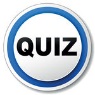 Quiz on Sampling,Data VariablesSocrativeStart --Statistical Graphs CW/HW: Collect Data for ProjectQuiz on Sampling,Data VariablesSocrativeStart --Statistical Graphs CW/HW: Collect Data for ProjectProject Questions –Groups and Topic selections are dueStatistical Graphs CWMeasurements for QuizCW/HW:  Worksheet and Study for QuizProject Questions –Groups and Topic selections are dueStatistical Graphs CWMeasurements for QuizCW/HW:  Worksheet and Study for QuizGroup Quiz on GraphsProject Partner and TopicCW/HW:  Collect Project Data Group Quiz on GraphsProject Partner and TopicCW/HW:  Collect Project Data 45678	Labor Day No School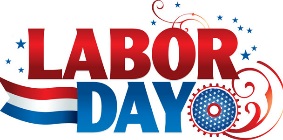 	Labor Day No SchoolEmpirical RuleCW/HW: Worksheet on Empirical RuleCollect Project Data Empirical RuleCW/HW: Worksheet on Empirical RuleCollect Project Data Empirical RuleProject CW/HW: Worksheet  on Empirical Rule Study for Quiz ProjectEmpirical RuleProject CW/HW: Worksheet  on Empirical Rule Study for Quiz ProjectProjects Graphs  Quiz on Empirical RuleFinish Projects Projects Graphs  Quiz on Empirical RuleFinish Projects Project Presentations- TEST GRADEProject Presentations- TEST GRADE